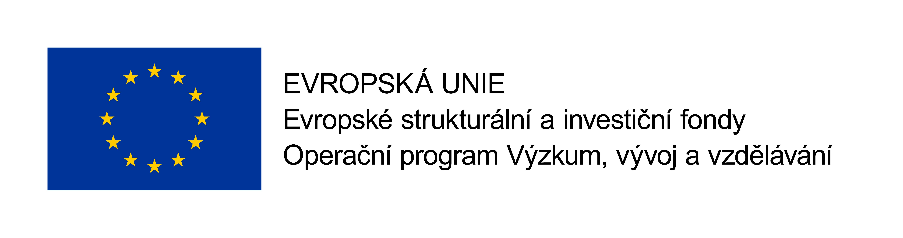 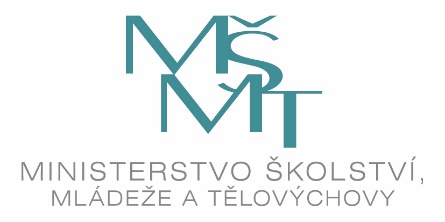 Smlouva o dílo na provedení stavebně-technického průzkumu Smluvní strany:Univerzita Karlova, Fakulta sociálních vědSe sídlem: 			Smetanovo nábřeží 995/6, 110 00 Praha 1 IČ: 				00216208DIČ				CZ00216208Bankovní spojení: 		xxxxxxxxxxxxxxxxxxxxxxxxxxxxxČíslo účtu: 			xxxxxxxxxxxxxxZastoupená:		PhDr. Alice Němcová Tejkalová, Ph.D., děkankaKontaktní osoba:     		xxxxxxxxxxxxxxxxxxEmail:				xxxxxxxxxxxxxxxTel.:				xxxxxxxxxxxxxxxdále jako „objednatel“aINSET s.r.o.Se sídlem: 			Lucemburská 170/7, 130 00 Praha 3 - VinohradyIČ: 				03579727DIČ				CZ03579727Bankovní spojení: 		xxxxxxxxxxxxxxxxxxČíslo účtu:		xxxxxxxxxxxxxxxxxxxxxxzapsaná v OR:			vedeném u Městského soudu v Praze, sp.zn. C 234236 Zastoupený:		Ing. Ludvík Hegrlík, jednatelKontaktní osoba:		xxxxxxxxxxxxxxxxxxE-mail: 				xxxxxxxxxxxxxxxxxxxTel.:				xxxxxxxxxxxxxxxxxdále jako „zhotovitel“uzavřely níže uvedeného dnem, měsíce a roku tuto smlouvu o dílo na provedení stavebně-technického průzkumu podle § 2586 a násl. zákona č. 89/2012 Sb., občanského zákoníku, ve znění pozdějších předpisů I.  Předmět smlouvyZhotovitel se touto smlouvou zavazuje provést pro objednatele řádně a včas, na svůj náklad a nebezpečí sjednané dílo a objednatel se zavazuje za provedené dílo zaplatit zhotoviteli cenu ve výši a za podmínek sjednaných v této smlouvě.Předmět a účel díla:Stavebně technický průzkum stávajících objektů Areálu UK v JinonicíchVypracování stavebně-technického průzkumu stávajících objektů Areálu UK v Jinonicích na adrese U Kříže 8 a 10, 158 00 Praha 5 – Jinonice. Vypracování stavebně-technického průzkumu bude zahrnovat:Provedení prohlídky objektu se zaznamenáním staticky významných poruch.Průzkum vyztužení svislých a vodorovných nosných konstrukcí (kombinace destruktivních a nedestruktivních metod).Sondy do podlahových souvrství pro určení skutečných tlouštěk jednotlivých vrstev.Odběr a zkoušení vzorků betonu (jádrové vrtání).Závěrečnou zprávu a vyhodnocení.Forma zpracování díla:6x listinná forma, 1x na CD ve formátu pdf.Další požadavky na zpracování dílaObjednatel zajistí přístupnost objektu provádění díla.      Účel užití díla: Objednatel je oprávněn použít výsledky díla specifikovaného v této smlouvě či jeho části podklad pro zpracování dalších dílčích podkladů vztahujících se k celkové realizaci veřejné zakázky na stavební práce pro projekt FSV UK – Modernizace a rozšíření prostorového zázemí výuky v Areálu Jinonice.Objednatel nepřijme dílo, které bude v rozporu se smlouvou.  Podkladem pro zpracování stavebně-technického průzkumu jsou tyto dokumenty a skutečnosti:Studie proveditelnosti,Dokumentace pro stavební povolení stávajících objektů SO 01 (DSP),fyzická prohlídka,  případné dodatečné informace, které si zhotovitel vyžádá od objednatele, pokud je bude objednatel mít k dispozici,případné dodatečné informace předané objednatelem zhotoviteli.  Objednatel se zavazuje předat zhotoviteli podklady uvedené v odst. 5 pro zhotovení projektové dokumentace do dvou dnů od podepsání smlouvy.II.  Cena za díloObjednatel se zavazuje zaplatit zhotoviteli za dílo sjednanou cenu: cena bez DPH                      180.000,00 KčDPH 21 %                             37.800,00 Kč          cena včetně DPH                217.800,00 KčCena byla stanovena dohodou obou smluvních stran jako cena smluvní podle zák. č. 526/1990 Sb. o cenách, v platném znění, a je sjednána jako cena pevná. V ceně díla jsou zahrnuty veškeré náklady zhotovitele, které při plnění svého závazku dle smlouvy vynaloží.  Zhotovitel prohlašuje, že všechny technické, finanční, věcné a ostatní podmínky díla zahrnul do kalkulace ceny za provedení díla. Cena díla bude objednatelem zhotoviteli hrazena jednou platbou po předání díla.  Při předání díla bude sepsán protokol o předání a převzetí, který bude podepsán zástupci obou smluvních stran.  Faktura bude mít splatnost 21 kalendářních dnů od vystavení faktury. Ve faktuře zhotovitel uvede fakturovanou část ceny za provedení díla bez DPH a DPH, faktura bude obsahovat náležitosti daňového dokladu dle zákona č. 235/2004 Sb., o dani z přidané hodnoty, ve znění pozdějších předpisů, a zákona č. 563/1991 Sb., o účetnictví, ve znění pozdějších předpisů. Peněžité závazky vyplývající ze smlouvy jsou řádně a včas splněny, pokud ke dni splatnosti závazku budou peněžní prostředky v hodnotě závazku odepsány z účtu povinné smluvní strany ve prospěch účtu oprávněné smluvní strany.III.    Doba plnění, místo plněníSmluvní strany se dohodly, že dílo bude provedeno do: 7.9.2018  Místem plnění je sídlo objednatele.  Objednatel má právo nerealizovat některou z částí díla, a to bez nároku zhotovitele na jakoukoliv náhradu. Dílo uvedené v článku I smlouvy se považuje za řádně předané, je-li dílo dokončeno a zhotovitel umožní objednateli užití díla podepsáním protokolu o předání a převzetí díla oběma smluvními stranami s výhradami nebo bez výhrad.IV.  Prohlášení, práva a povinnosti smluvních stranZhotovitel se zavazuje, že zajistí, aby provádění díla bylo zabezpečeno oprávněnou osobou nebo osobami v souladu s ustanovením zákona č. 183/2006 Sb. a zákona č. 360/1992 Sb., ve znění pozdějších předpisů. Pokud zhotovitel není schopen zpracování některé dílčí části stavebně-technického průzkumu takto zabezpečit vlastními kapacitami, je povinen si další oprávněné osoby s příslušnou specializací k provádění díla přizvat. Závěrečná zpráva stavebně-technického průzkumu bude podepsána oprávněným zástupcem zhotovitele.  Zhotovitel se zavazuje písemně upozornit objednatele na nevhodnost, případně nepřípustnost podkladových materiálů, pokynů, věcí, které mu byly předány objednatelem, a/nebo objednatelem požadovaných změn, ať již z hlediska důsledků pro jakost a provedení díla, či rozpočtu, s podklady pro uzavření této smlouvy, ustanoveními nebo rozhodnutími orgánů veřejné správy či obecně závaznými právními předpisy, ČSN, ČN, EU či jinými technickými a doporučujícími normami.  Zhotovitel není oprávněn jednat s třetími osobami jménem objednatele pouze na základě této smlouvy. Pro příslušná jednání udělí objednatel zhotoviteli příslušnou plnou moc.Zhotovitel prohlašuje, že dílo vytvořené na základě této smlouvy není dílo ve smyslu zákona č. 121/2000 Sb., autorského zákona, v platném znění. Pro případ, že by předmětem díla byl výsledek činnosti, který je chráněn právem průmyslového vlastnictví nebo jiného duševního vlastnictví, uplatní se ustanovení § 61 zákona č. 121/2000 Sb., autorský zákon, v platném znění a má se za to, že zhotovitel poskytl objednateli licenci k užití díla, a to jako licenci výhradní, Licence je poskytnuta ke všem způsobům užití díla, dílo je možné užít jak, na území České republiky, tak i mimo něj. Licence je poskytnuta na dobu neurčitou. Objednatel je oprávněn upravit či jinak měnit dílo, a to bez souhlasu zhotovitele. Objednatel není povinen licenci využít. Odměna za poskytnutí licence je zahrnuta v ceně díla uvedená v článku III. bodě 3.1 této smlouvy. Výsledek činnosti – dílo zhotovené dle této smlouvy není zhotovitel oprávněn užít a poskytnout licenci jiným osobám než objednateli. V. Záruka za jakost a odpovědnost za vady dílaDílo má vady, jestliže provedení díla neodpovídá výsledku určenému v této smlouvě a účelu díla dle této smlouvy.Zhotovitel odpovídá za vady, které má dílo v době jeho předání objednateli. Zhotovitel poskytuje objednateli záruku za jakost díla v délce 36 měsíců a odpovídá za vady díla vzniklé po předání díla objednateli, jestliže byly způsobeny porušením jeho povinností.Zhotovitel odpovídá za vady stavebně-technického průzkumu, které mají vliv na kvalitu dodávky budoucího stavebního díla, na úplnost specifikace všech prací, dodávek, činností a služeb spojených s realizací budoucího díla a jeho soulad s podmínkami této smlouvy, pokyny a podklady předanými zhotoviteli objednatelem, obecně závaznými právními předpisy, doporučenými technickými ČSN, EU, ČN a ostatními normami pro přípravu a realizaci budoucího díla, a poskytuje záruky za jakost této kompletní projektové dokumentace ještě po dobu 12 měsíců po zhotovení budoucího díla (dodávky a stavebních částí).   Objednatel se v tomto plně spoléhá na odbornost, profesionalitu a praktické znalosti zhotovitele v dotčených oborech činnosti nutných pro perfektní zhotovení díla zhotovitelem.   Záruční lhůta počíná běžet protokolárním převzetím díla objednatelem. Objednatel je povinen vady díla písemně reklamovat u zhotovitele, a to bez zbytečného odkladu poté, co se o nich dozvěděl.Právo na odstranění vady díla, zjištěné po předání díla, objednatel u zhotovitele uplatní v záruční lhůtě písemnou formou. Zhotovitel bez zbytečného odkladu, nejpozději ve lhůtě do tří pracovních dní od doručení reklamace, projedná s objednatelem reklamovanou vadu a způsob jejího odstranění.  O reklamačním řízení bude objednatel pořizovat písemné zápisy ve dvojím vyhotovení, z nichž jeden stejnopis obdrží každá ze smluvních stran. Zhotovitel neodpovídá za vady díla, jestliže tyto vady byly způsobeny předáním nevhodných nebo neúplných podkladů a pokynů v případě, že zhotovitel na ně objednatele písemně upozornil a objednatel na jejich použití nebo provedení písemně trval.VI.  Smluvní pokutaObě smluvní strany sjednávají smluvní pokuty za porušení závazků vyplývajících z této smlouvy takto:v případě prodlení objednatele s plněním peněžitých závazků vyplývající z této smlouvy je zhotovitel oprávněn uplatnit vůči objednateli úrok z prodlení ve výši 0,02 % z dlužné částky za každý i započatý den prodlení; v případě prodlení zhotovitele se zhotovením a předáním díla nebo jeho dílčích částí je objednatel oprávněn uplatnit vůči zhotoviteli smluvní pokutu ve výši 0,02 % celkové ceny díla za každý i započatý den prodlení; Smluvní pokuta je splatná do třiceti dní od data, kdy byla povinné straně doručena písemná výzva k jejímu zaplacení ze strany oprávněné strany, a to na účet oprávněné strany uvedený v písemné výzvě. Ustanovením o smluvní pokutě není dotčeno právo oprávněné strany na náhradu škody převyšující smluvní pokutu. Smluvní strany ujednaly dobu promlčení na plnění povinností vyplývajících z této smlouvy na 5 let. VII.  Odstoupení od smlouvySmluvní strany se dohodly, že mohou od této smlouvy odstoupit v případech, kdy to stanoví zákon, jinak v případě podstatného porušení této smlouvy. Odstoupení od smlouvy musí být provedeno písemnou formou a je účinné okamžikem jeho doručení druhé smluvní straně. Odstoupením od smlouvy se tato smlouva ruší, ustanovení o smluvních pokutách zůstávají i nadále v platnosti. Smluvní strany této smlouvy se dohodly, že podstatným porušením této smlouvy se rozumí zejménajestliže se zhotovitel dostane do prodlení s prováděním dodávky díla, ať již jako celku či jeho jednotlivých částí, které bude delší než 30 kalendářních dní;jestliže zhotovitel provádí dílo nekvalitně, tj. zejména, kdy dílo neodpovídá výsledku určenému smlouvě a účelu díla dle této smlouvy, a to kdykoliv v průběhu provádění díla;V případě odstoupení od smlouvy ze strany zhotovitele vzniká objednateli vůči zhotoviteli nárok na úhradu prokázaných vícenákladů (tj. nákladů vynaložených objednatelem nad cenu za provedení díla) vynaložených na dokončení díla a na úhradu ztrát vzniklých prodloužením termínu dokončení díla. Nárok objednatele účtovat zhotoviteli smluvní pokutu tím nezaniká.VIII.  Vlastnické právo k předaným věcemVeškeré věci, podklady a další doklady, které objednatel předal zhotoviteli a které se nestaly součástí díla, zůstávají ve vlastnictví objednatele, resp. objednatel zůstává osobou oprávněnou k jejich zpětnému převzetí. Zhotovitel je objednateli povinen tyto věci, podklady či ostatní doklady vrátit nejpozději ke dni řádného předání díla, s výjimkou těch, které prokazatelně a oprávněně spotřeboval k naplnění svých závazků z této smlouvy.IX. Užití dílaObjednatel se zavazuje užít vytvořené dílo pouze k účelu uvedeném v této smlouvě, tedy pro přípravu a realizaci budoucí veřejné zakázky na stavební práce, včetně všech souvisejících stavebních úprav.  Objednatel je oprávněn upravit dílo, a zejména projektovou dokumentaci, popř. stavbu zhotovenou na základě této projektové dokumentace, v souladu se svými potřebami. Úpravy je oprávněn provést sám, popř. zadat jejich provedení třetí osobě. Zhotovitel není oprávněn jakékoliv výsledky díla, a zejména projektovou dokumentaci dle této smlouvy užívat anebo poskytnout třetí osobě jinak než ve prospěch objednatele v souladu s touto smlouvou.X.  Závěrečná ustanoveníTato smlouva nabývá platnosti v den podpisu a účinnosti okamžikem dnem zveřejnění smlouvy v registru smluv.  Smluvní strany berou na vědomí, že tato smlouva ke své účinnosti vyžaduje uveřejnění v registru smluv podle zákona č. 340/2015 Sb., registru smluv, ve znění pozdějších předpisů, a s tímto uveřejněním souhlasí. Zaslání smlouvy do registru smluv zajistí Fakulta sociálních věd neprodleně po podpisu smlouvy. Fakulta sociálních věd se současně zavazuje informovat zhotovitele o provedení registrace tak, že jí zašle kopii potvrzení správce registru smluv o uveřejnění smlouvy bez zbytečného odkladu poté, kdy sama potvrzení obdrží, popř. již v průvodním formuláři vyplní příslušnou kolonku s ID datové schránky zhotovitele Smlouva je vyhotovena ve čtyřech stejnopisech, z nichž zhotovitel obdrží dva stejnopisy a objednatel dva stejnopisy smlouvy.   Tuto smlouvu lze měnit, doplňovat a upřesňovat pouze oboustranně odsouhlasenými, písemnými a průběžně číslovanými dodatky, přičemž podpisy statutárních zástupců musí být obsaženy na téže listině.Přílohy: Příloha č. 1 – Cenová nabídka ze dne 13.7.2018 V Praze, dne: 			V Praze, dne:Za objednatele:			Za zhotovitele:…………………………….					…………………………..	PhDr. Alice Němcová Tejkalová, Ph.D., 	Ing. Ludvík Hegrlíkděkanka	jednatelUniverzita Karlova,	INSET s.r.o.Fakulta sociálních věd	